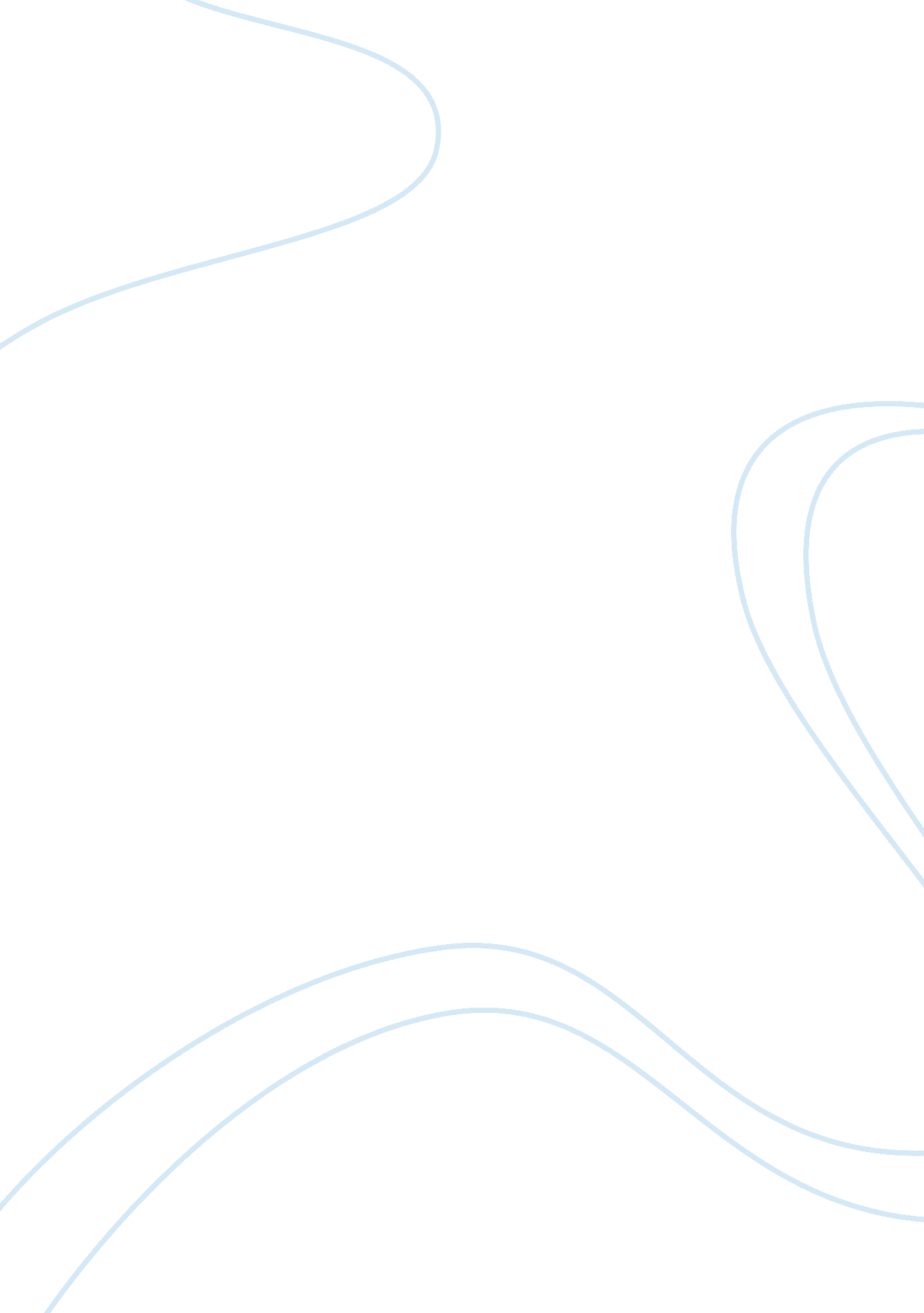 Environmental problemsEnvironment, Climate Change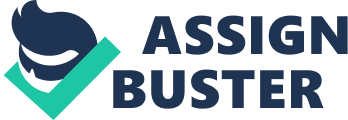 Environmental problems Environment plays a large role in every human’s life. Frequently we just don’t pay attention to all bad things we do to nature. Unfortunately, enviromental problem levels are increasing at an alarming rate and we should do everything we can to reduce it. The main reason why it is so important to protect the environment is that we should think not only about ourselves but about future generations as well. Nowadays, we have faced with such problems as pollution, global warming, overhunting and overfishing, deforestation, and many others. So, we have to do something to stop or at least prevent them. Pollution is a very big problem. It causes very poor air quality in cities, lakes and rivers are full of industrial waste. Recycling can be a great help to prevent a pollution. Many kinds of materials can be recycled, such as glass, paper, metal, plastics, textiles and electronics. But we should raise an awariness of recycling so that people would start sorting the rubbish out. Other problem would be global warming. It happens when greenhouse gases trap heat and light from the sun in the earth’s atmosphere, which increases the temperature. With too many greenhouse gasses in the air, the earth’s atmosphere will trap too much heat and the earth will get too hot. As a result people, animals, and plants would die because the heat would be too strong. So we should reduce gases emitted from factories, use public transport instead of cars and find alternative sources of energy. With a world population rising, so is the need for food. For example, activities such as overfishing and overhunting can cause extincion of animals and fishes. To stop it we should have stricker laws and harsher punishments for illeagal hunting and fishing. Deforestation has become big problem around the globe. Forests, especially rainforests are not only home to many unique animals and plants but they also protect us from stronger global warming impact by absorbing carbon dioxide from atmosphere. Many forests are being cleared to make room for new farms, and less trees means more impact to global warming and climate change. So we have to encourage countries to control the number of trees that are cut down. In conclusion, there are many ways to make our world a better place for us and enviroment. And we all should do our best to save it before it’s to late. 